Лист достижений. Фамилия Имя_________________________________________________4 балла.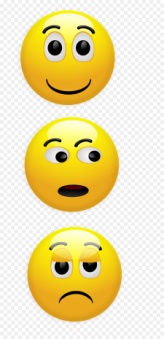 3-2 балла0-1 баллТест. Поставьте в конце каждого предложения нужный знак.- . ? !Хорошо в мороз на улице__Идёт мягкий снежок__Вы любите зиму__ДействияКритерииБаллы Выполнил домашнее задание1 – выполнил0 – не выполнилРаботал в группе1 – активно выполнял задание со всеми0 – не работал в группеПоставил знаки препинания правильно.верноне верно 